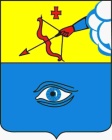 ПОСТАНОВЛЕНИЕ__26.07.2021__                                                                                                   № _12/9_ г. ГлазовО внесении изменений в Положение о порядке проверки достоверности и полноты сведений о доходах, об имуществе и обязательствах имущественного характера,  представленных лицом, поступающим на должность руководителя муниципального учреждения муниципального образования «Город Глазов», и руководителем муниципального учреждения муниципального образования «Город Глазов», утвержденное постановлением Администрации города Глазова от 26.12.2018 №12/31 (в ред.постановления Администрации города Глазова от 29.05.2020 №12/13)В соответствии с Федеральным законом от 25 декабря 2008 года N 273-ФЗ "О противодействии коррупции", постановлением Правительства УР от 16 марта 2021 года N 124 "О мерах по реализации Федерального закона "О цифровых финансовых активах, цифровой валюте и о внесении изменений в отдельные законодательные акты Российской Федерации", руководствуясь Уставом города Глазова,	П О С Т А Н О В Л Я Ю:           1. Внести в Положение о порядке проверки достоверности и полноты сведений о доходах, об имуществе и обязательствах имущественного характера,  представленных лицом, поступающим на должность руководителя муниципального учреждения муниципального образования «Город Глазов», и руководителем муниципального учреждения муниципального образования «Город Глазов», утвержденное постановлением Администрации города Глазова от 26.12.2018 №12/31 (в ред. постановления Администрации города Глазова от 29.05.2020 №12/13), следующие изменения:           пункт 8 изложить в следующей редакции: «8. При осуществлении проверки запросы в кредитные организации, налоговые органы Российской Федерации и органы, осуществляющие государственную регистрацию прав на недвижимое имущество и сделок с ним, и операторам информационных систем, в которых осуществляется выпуск цифровых финансовых активов, в соответствии с Перечнем должностных лиц, наделенных полномочиями по направлению запросов в кредитные организации, налоговые органы Российской Федерации, органы, осуществляющие государственную регистрацию прав на недвижимое имущество и сделок с ним, и операторам информационных систем, в которых осуществляется выпуск цифровых финансовых активов, при осуществлении проверок в целях противодействия коррупции, утвержденным Указом Президента Российской Федерации от 2 апреля 2013 года N 309 "О мерах по реализации отдельных положений Федерального закона "О противодействии коррупции", направляются Главе Удмуртской Республики – в отношении лица, поступающего на должность руководителя муниципального учреждения муниципального образования «Город Глазов», а также руководителя муниципального учреждения муниципального образования «Город Глазов»".2. Настоящее постановление вступает в силу после его официального опубликования.           3. Настоящее постановление подлежит официальному опубликованию и размещению на официальном сайте муниципального образования «Город Глазов».           4. Контроль за исполнением настоящего постановления возложить на руководителя Аппарата Администрации города Глазова.Глава города Глазова                                                                              С.Н.КоноваловАдминистрация муниципального образования «Город Глазов» (Администрация города Глазова) «Глазкар» муниципал кылдытэтлэнАдминистрациез(ГлазкарлэнАдминистрациез)